FIA WORLD ENDURANCE CHAMPIONSHIP – ROUND 8:  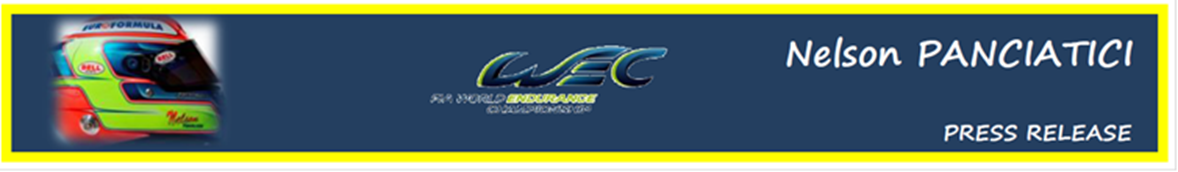 6 HOURS OF SHANGHAI    (27 & 28 October 2012)NELSON PANCIATICI: FOR A FINAL SUCCESS!The final of the World Endurance Championship (WEC) takes place in China on the Shanghai International Circuit which has some impressive features. The G-DRIVE RACING BY SIGNATECH NISSAN and Nelson Panciatici will most definitely want to forget the disappointment of Fuji with a finish to remember in this first world championship!It will certainly be a demanding race with, as usual, a tightly fought out LMP2 class where they will have to raise their stakes to hope to win it. For Nelson Panciatici, in his first season in this discipline, this final will be all the better for it:Nelson: "We know we're competitive so all that's left is to hope we don't have any problems like we've had in the last three races. Along with my co-drivers, Pierre and Roman, we are ready to raise the level of our game another notch to show we mean business. I don't know the Shanghai circuit but I have been on the simulator and watched a lot of videos. It looks really interesting and I think I've already got my bearings! I trust my G-DRIVE RACING BY SIGNATECH NISSAN team and Damien, my engineer, to give us a good car. So that leaves us with a good chance of finishing the season on a positive note with a victory, or at least a podium, because for the last few races we have been touching it with the tips of our gloves!"Shanghai, "Pearl of the Orient", symbol of excesses with its 5,000 sky scrapers, will be the ideal background for the last challenge of the season. For Philippe Sinault, the manager of the G-DRIVE RACING BY SIGNATECH NISSAN, the will to win is still there and he can count on his drivers to make this final a success!For more information on Nelson PANCIATICI, please visit www.nelsonpancia.fr  Join Nelson's Fan Club on Facebook!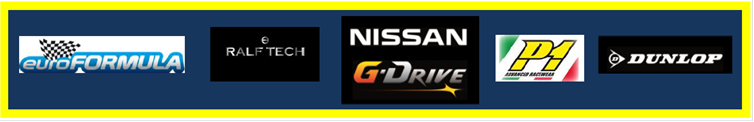 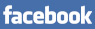 